Supplementary InformationContents                                                                                                                  Page no.Energy minimisation of the crystal structure of 3CLpro                     			02Binding pose and binding affinity of library molecules for 3CLpro                               03In-house library of antiviral compounds from tropical mangrove plants 		13                    Table 1: Model evaluation of the minimised state of 3CLproTable 2: 3D interaction diagrams, estimated binding affinity and estimated inhibition constant of in-house library molecules against 3CLpro*2D/3D interaction diagram, binding affinity and inhibition constant for molecules 26 to 30 were already provided in the main-textTable 3: In-house library of antiviral compounds from tropical mangrove plantsReferences Zhang, Q., Satyanandamurty, T., Shen, L., Jun Wu, J. (2017). Krishnolides A–D: New 2-Ketokhayanolides from the Krishna Mangrove, Xylocarpusmoluccensis. Mar. Drugs. 15, 333.Li, W., Jiang, Z., Shen, Li., Pedpradab, P., Bruhn, T., Wu, J., Bringmann, G. (2015). Antiviral Limonoids Including Khayanolides from the Trang Mangrove Plant Xylocarpusmoluccensis. J. Nat. Prod. 78, 7, 1570-1578.Thota, S. P. R., Sarma, N., Murthy, Y. L. M., Kantamreddi, V. S. S. N., Wright, C. W. (2016). A New embelin from the mangrove Aegicerascorniculatum. Indian J. Chem. 55B, 123-127.Parvez MK, TabishRehman M, Alam P, Al-Dosari MS, Alqasoumi SI, Alajmi MF. Plant-derived antiviral drugs as novel hepatitis B virus inhibitors: Cell culture and molecular docking study. Saudi Pharm J. 2019;27(3):389-400.Lakshmi, V., Mahdi, A. A., Agarwal, S.K., Kumar, R. (2017). Isolation and Characterization of Bioactive Terpenoids from the Leaves of Ceriopstagal Linn. Herbal Medicine: Open Acces ISSN :2472-0151.Ramanjaneyulu,  M. V. V., Venkateswara, R. B., Ramanjaneyulu, K., Suvarna, R. P. (2015). Phytochemical analysis of Avicenniaofficinalisof Krishna Estuary. J. Pharm. Drug. 3, 176–180.Rao, B. V., Rao, C. V., Subrahmanyam. C., Jairaj, M. A. (2005). Chemical constituents of Rhizophoramucronata of Andaman and Nicobar Islands. J. Indian Chem. Soc. 82, 155-157.Kaliamurthi, S and Selvaraj, G. (2016). Insight on Excoecariaagallocha: An Overview. Nat. Prod. Chem. Res. 4(2), 1-2.Ghosh, D.,  Sumanta Mondal, S.,  Ramakrishna,.  K. (2019). Spectroscopic characterization of phytoconstituents isolated from a rare mangrove aegialitis rotundifolia roxb., leaves and evaluation of antimicrobial activity of the crude extract. Asian J. Pharm. Res. 9(12), 220-224.Sachithanandam, V., Parthiban, A., Lalitha, P., Muthukumaran, J., Dhanasekar, E., Kamalraja, J., R. Sridhar, Purvaja, R., Ramesh R. (2020). Biological evaluation of gallic acid and quercetin derived from Ceriopstagal: insights from extensive in vitro and in silico studies. J. Biomol. Struct. Dyn. DOI: 10.1080/07391102.2020.1828173.Parthiban, A., Sachithanandam V., Lalitha,  P., Baskaran,  S., Misra,  R; Sridhar., R; Purvaja., R; Ramesh, R. (2020). Isolation and characterization of novel potassium salts of 2-methoxy mucic acid from leaves of Rhizophoraapiculata: in vitro and in silico studies on its potential anticancer and antioxidant activities (unpublished work).Kwon, P. S., Oh, H., Kwon, S. J., Jin, W., Zhang, F., Fraser, K., Hong, J. J., Linhardt, R. J., & Dordick, J. S. (2020). Sulfated polysaccharides effectively inhibit SARS-CoV-2 in vitro. Cell discovery, 6, 50.Aquino, R. S., Grativol, C., & Mourão, P. A. (2011). Rising from the sea: correlations between sulfated polysaccharides and salinity in plants. PloS one, 6(4), e18862.   StructureEvaluation ToolsEvaluation ToolsEvaluation ToolsEvaluation ToolsEvaluation ToolsEvaluation ToolsEvaluation ToolsEvaluation ToolsEvaluation ToolsRPro CheckPro CheckPro CheckPro CheckPro CheckPro CheckPro CheckERRATqualityfactor(%)Verify_3D(%)RRamachandran Plot statistics G-FactorsRamachandran Plot statistics G-FactorsRamachandran Plot statistics G-FactorsRamachandran Plot statistics G-FactorsRamachandran Plot statistics G-FactorsRamachandran Plot statistics G-FactorsRamachandran Plot statistics G-FactorsERRATqualityfactor(%)Verify_3D(%)RMostfavoured(%)Additionallyallowed(%)GenerouslyAllowed(%)Disallowed(%)DihedralanglesCovalentgeometryOverallaverageERRATqualityfactor(%)Verify_3D(%)Initial State (PDB ID: 6LU7)89.49.50.40.80.40.360.1798.2595.72Minimised State(PDB ID: 6LU7)899.90.80.4-0.050.420.1599.6396.52S. NoMolecule Name3D Ligand interaction diagramEstimated Binding Affinity(kcal/mol)Estimated Inhibition constant(µM)1Krishnolide A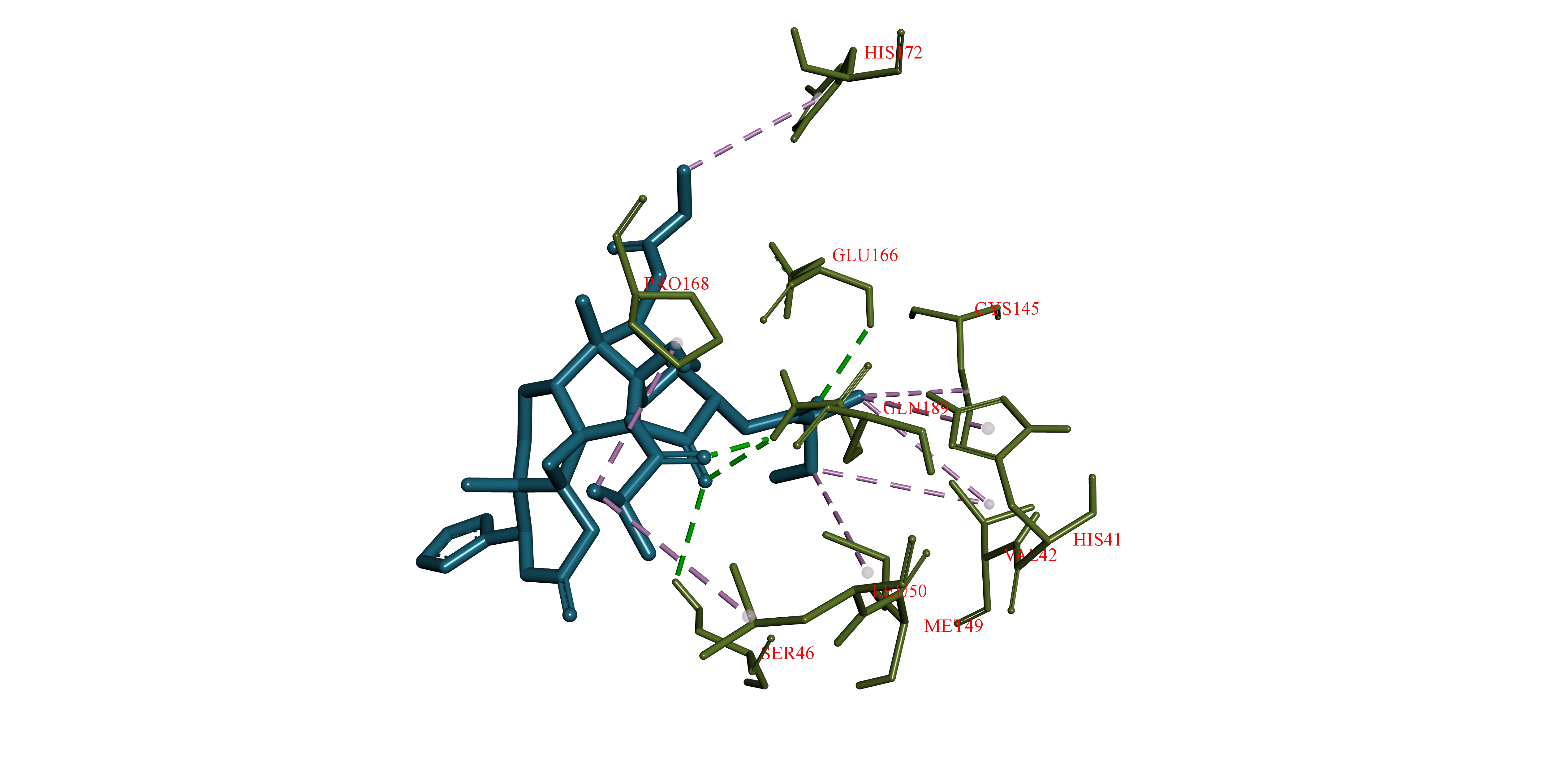 -6.614.522Krishnolide B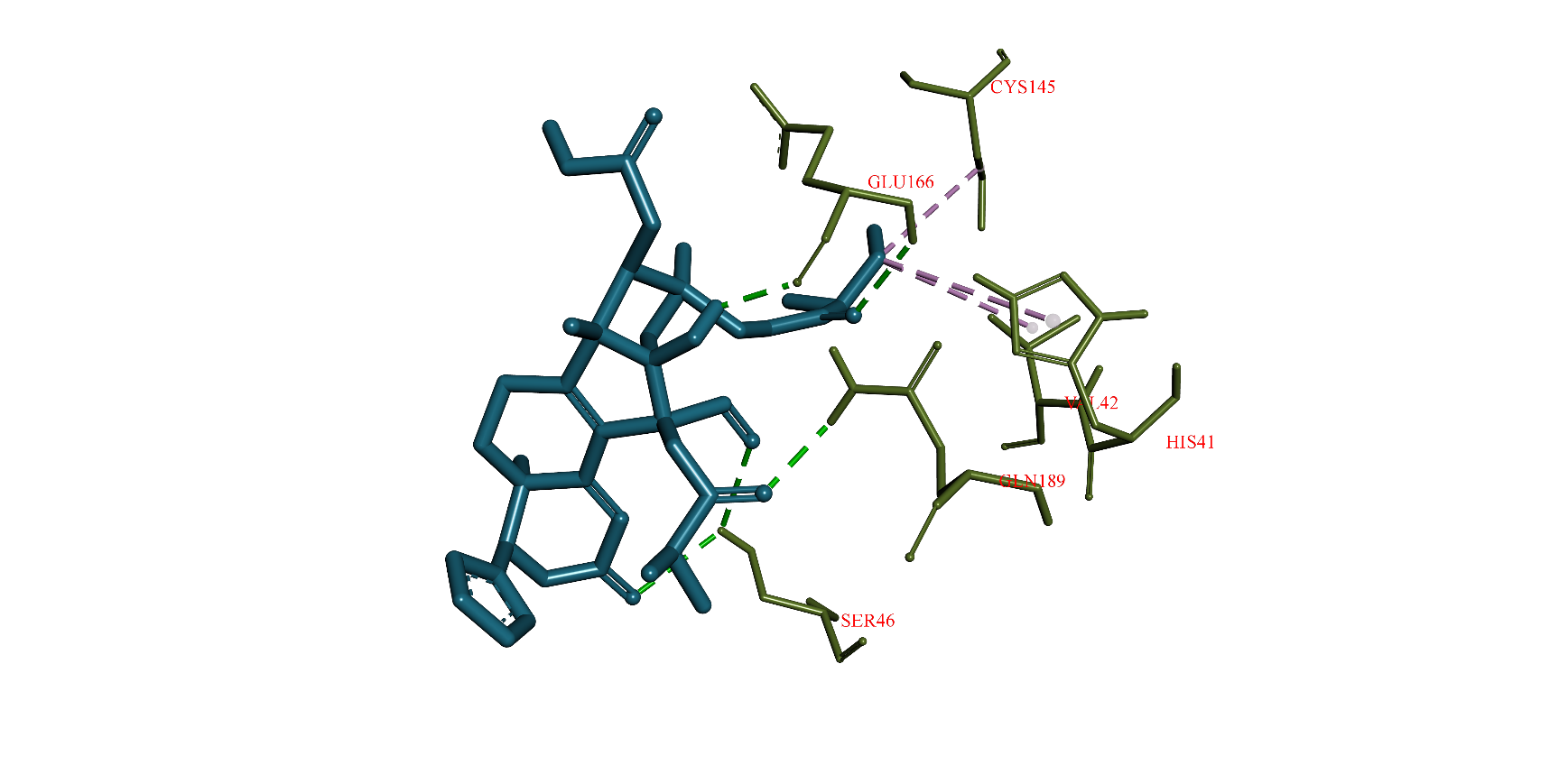 -6.420.353Krishnolide C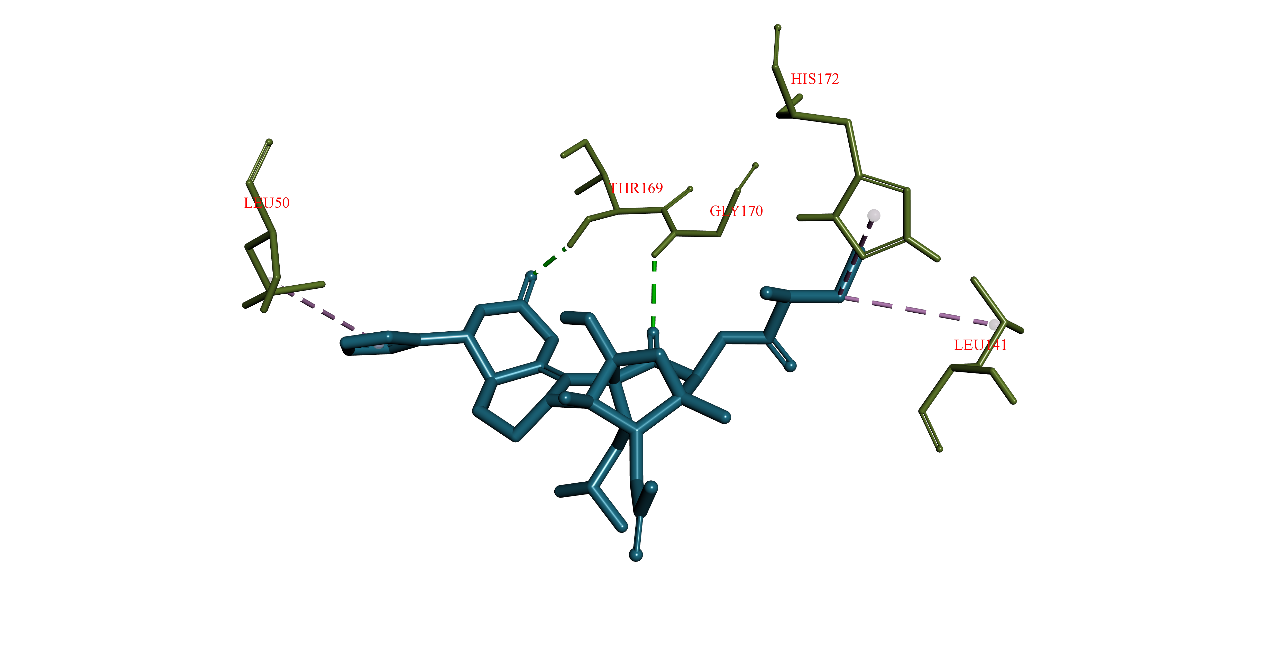 -6.420.354Krishnolide D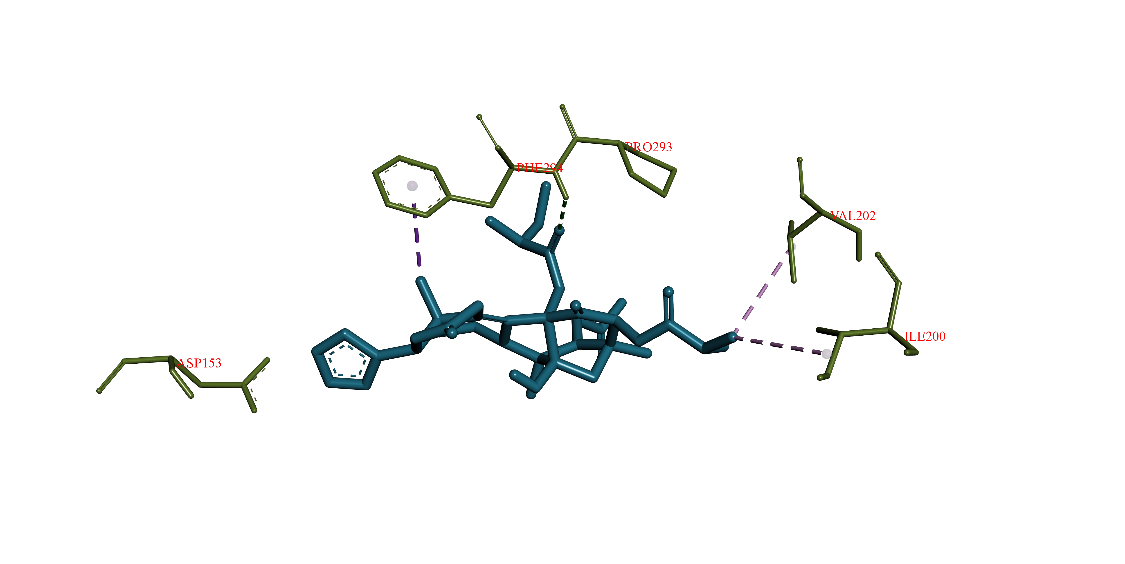 -6.324.15Sundarbanxylogranin A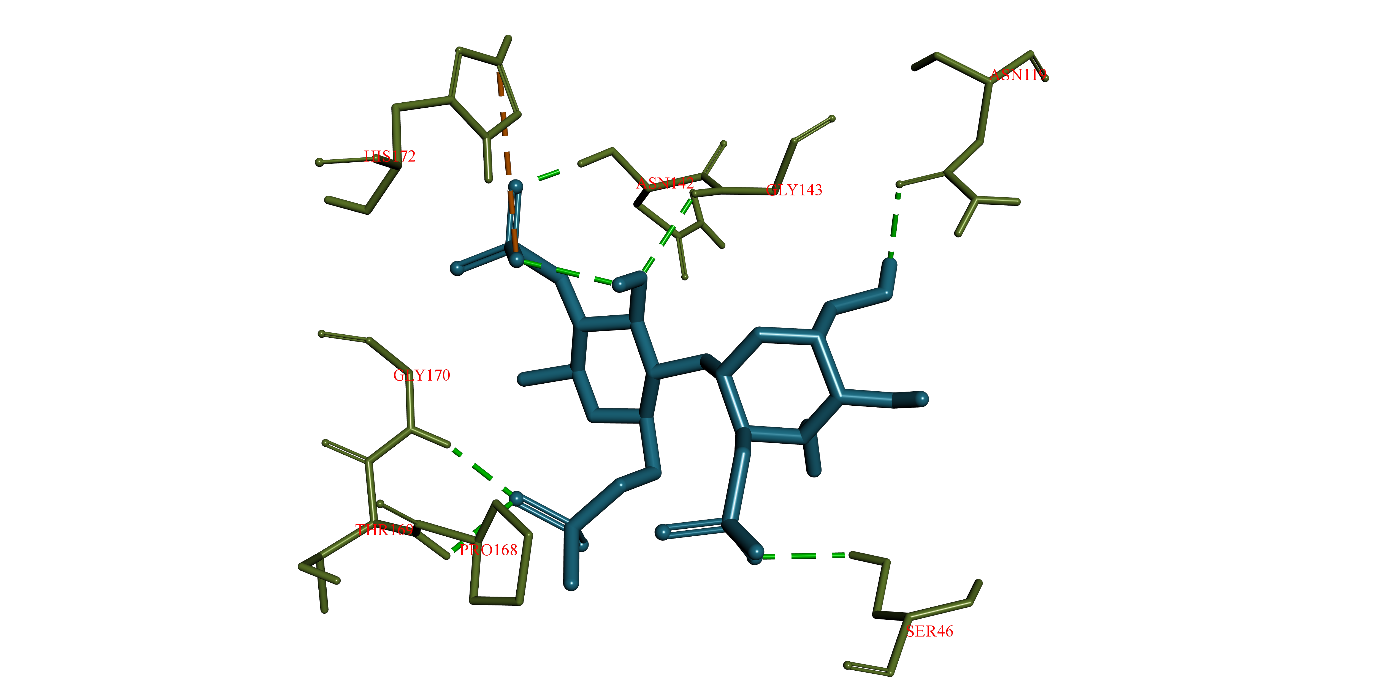 -6.614.526Sundarbanxylogranin B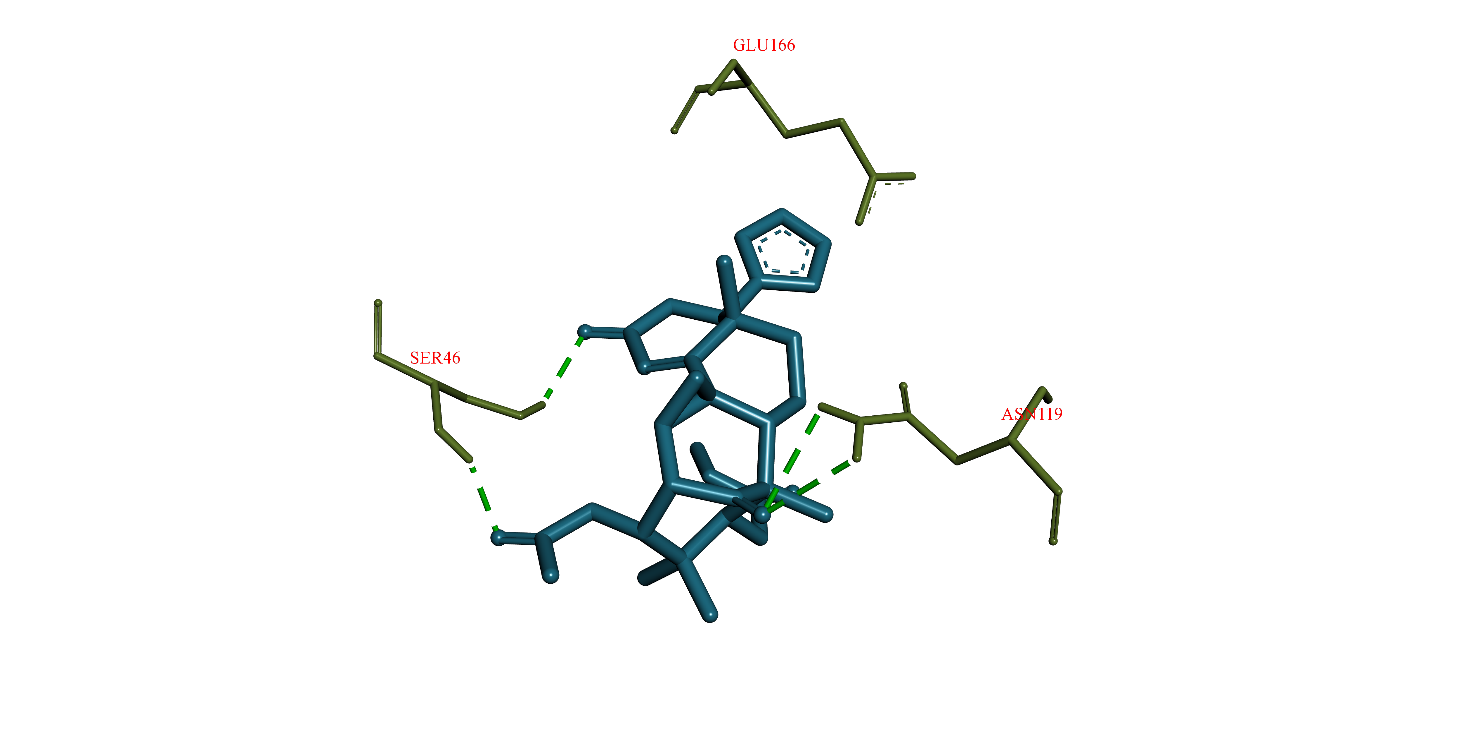 -6.614.527Sundarbanxylogranin C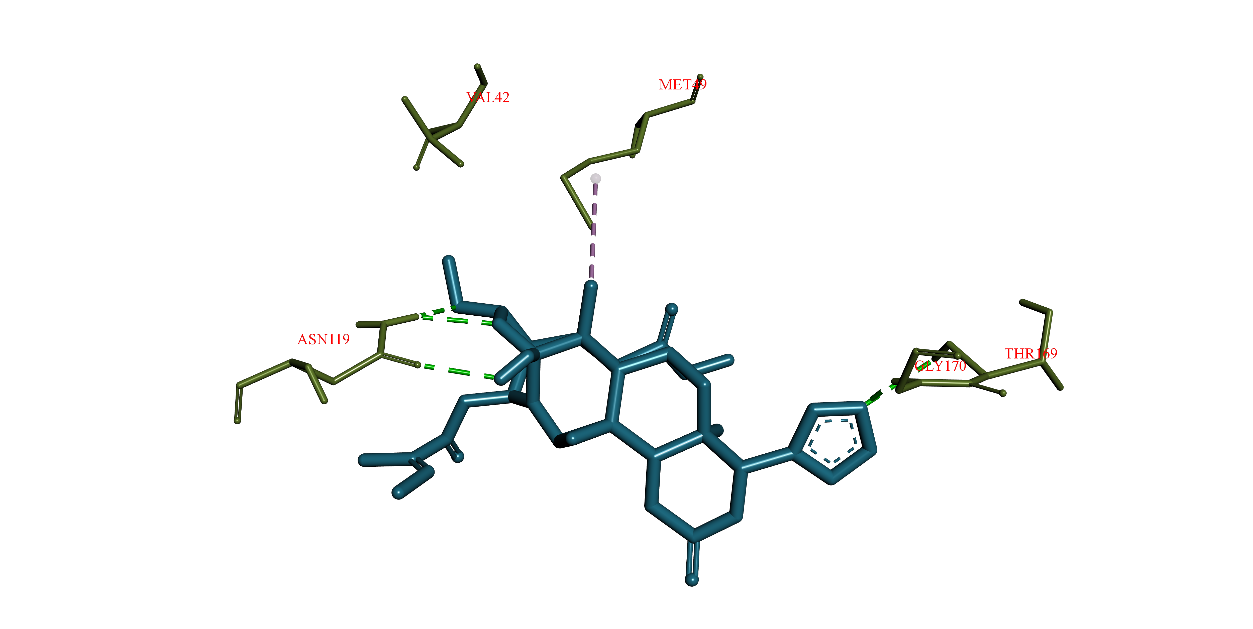 -6.517.198Sundarbanxylogranin D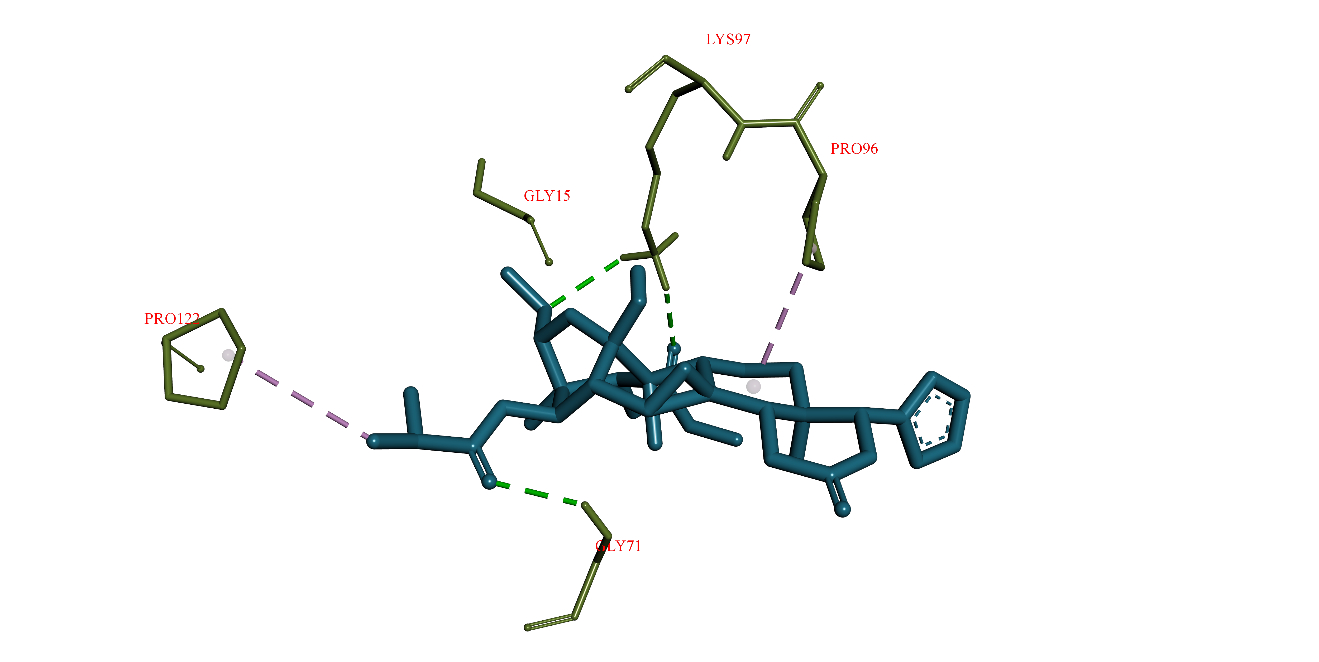 -6.614.529Sundarbanxylogranin E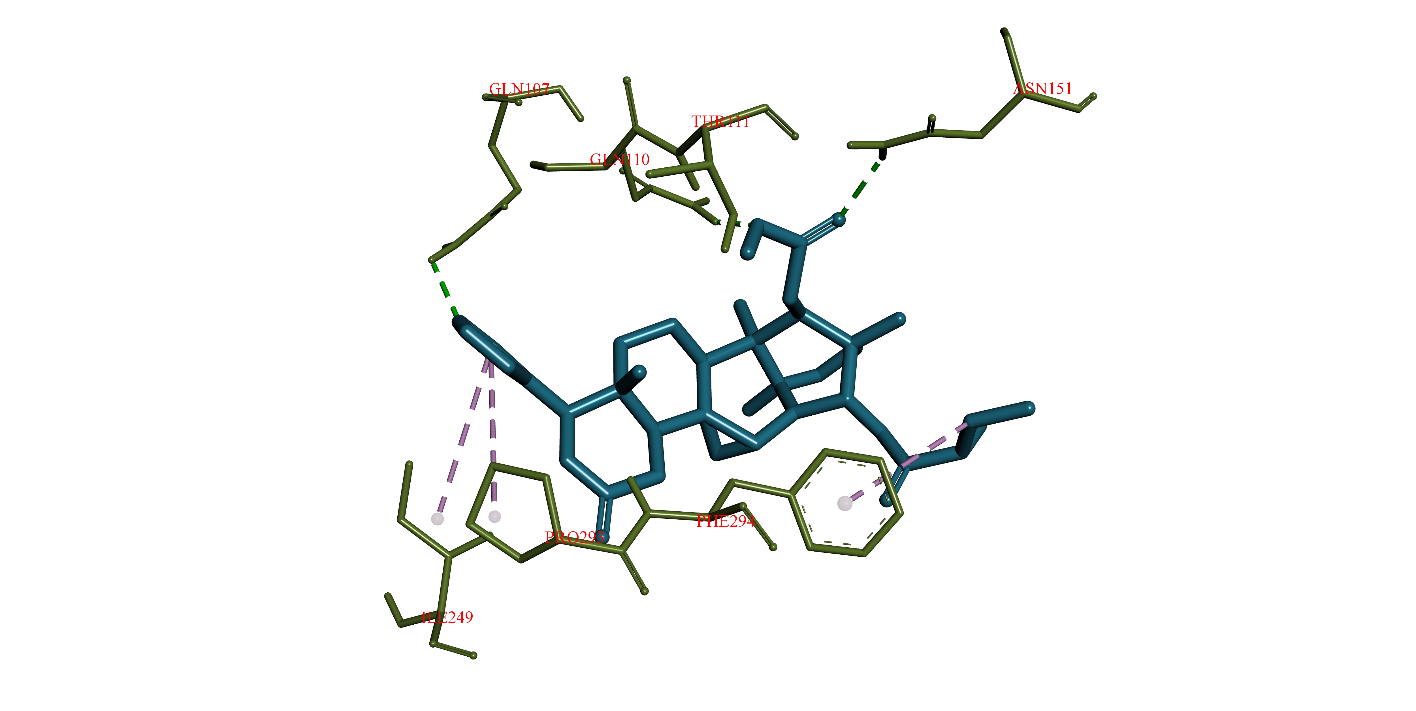 -6.517.1910Khayanolide I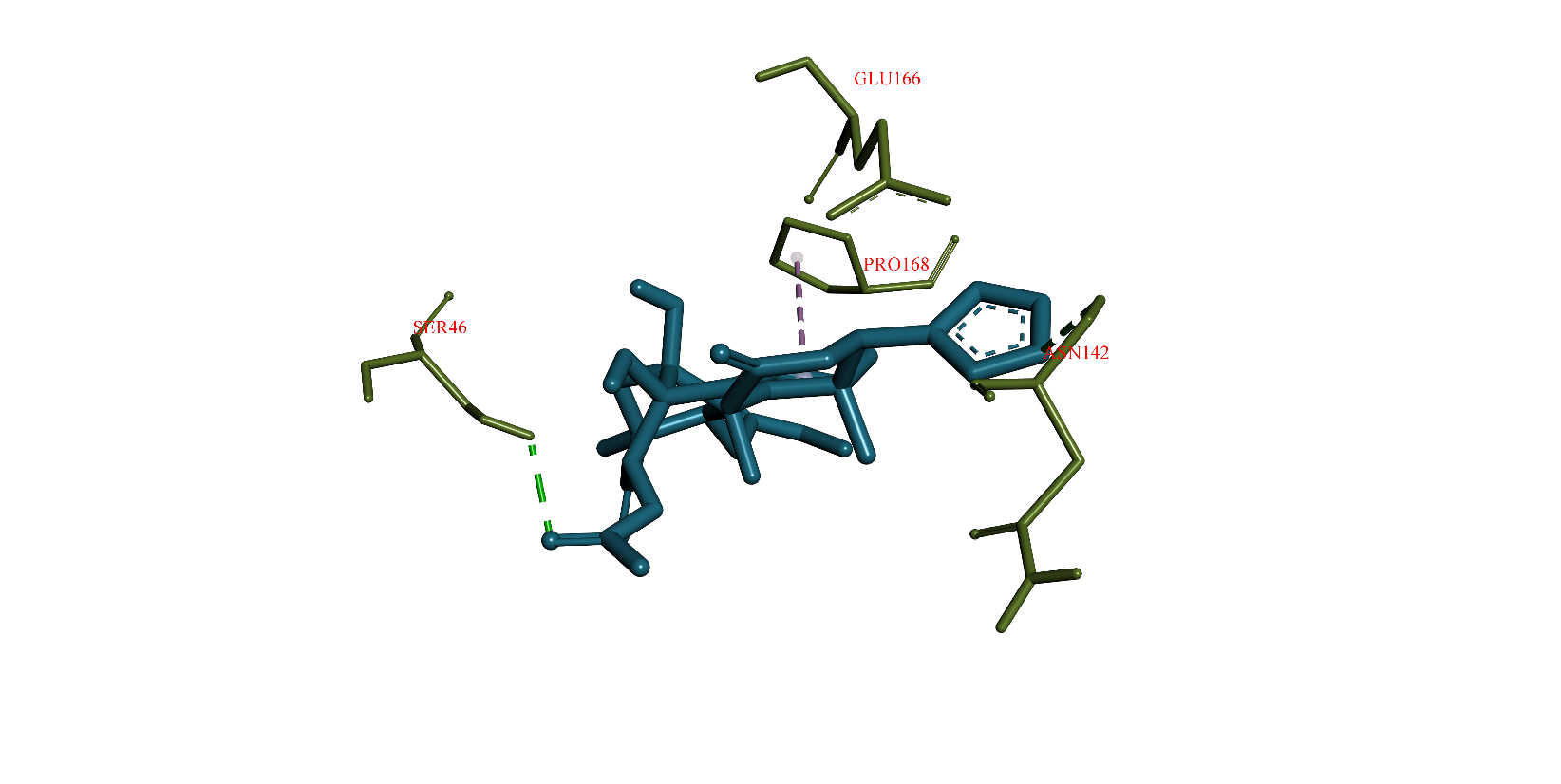 -6.517.1911Khayanolide K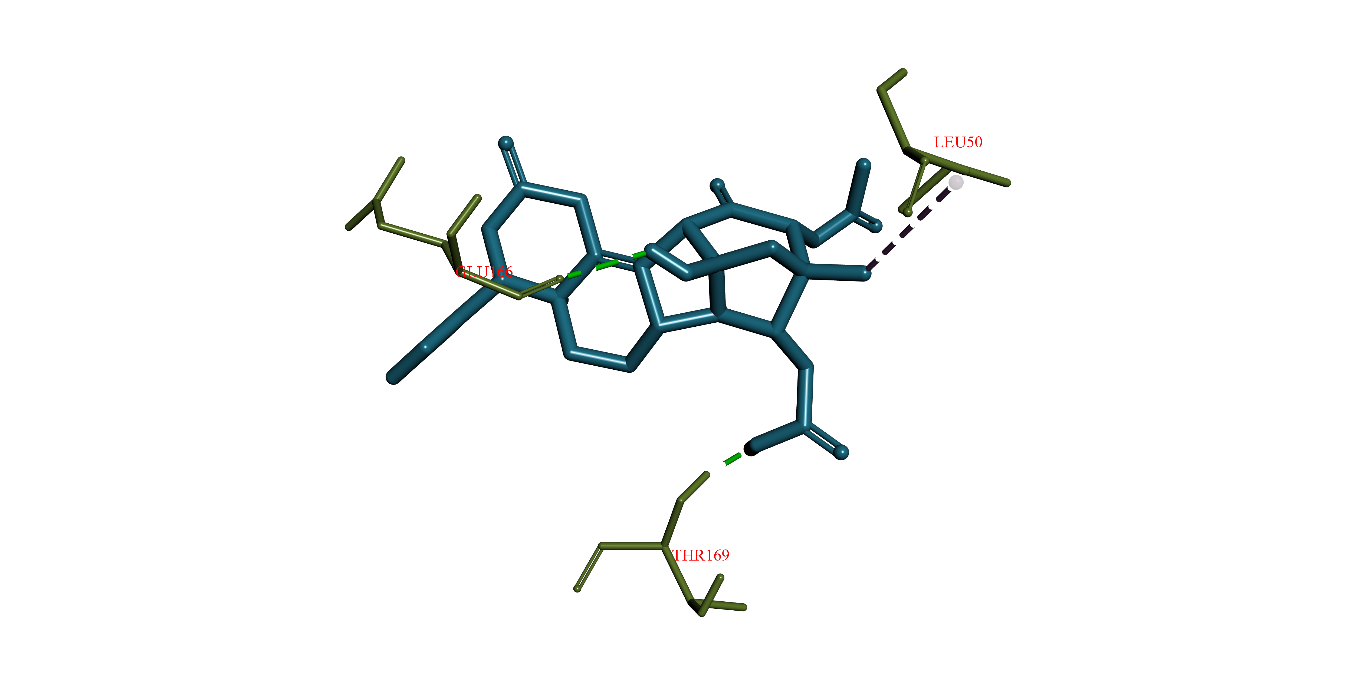 -6.614.5212Khayanolide M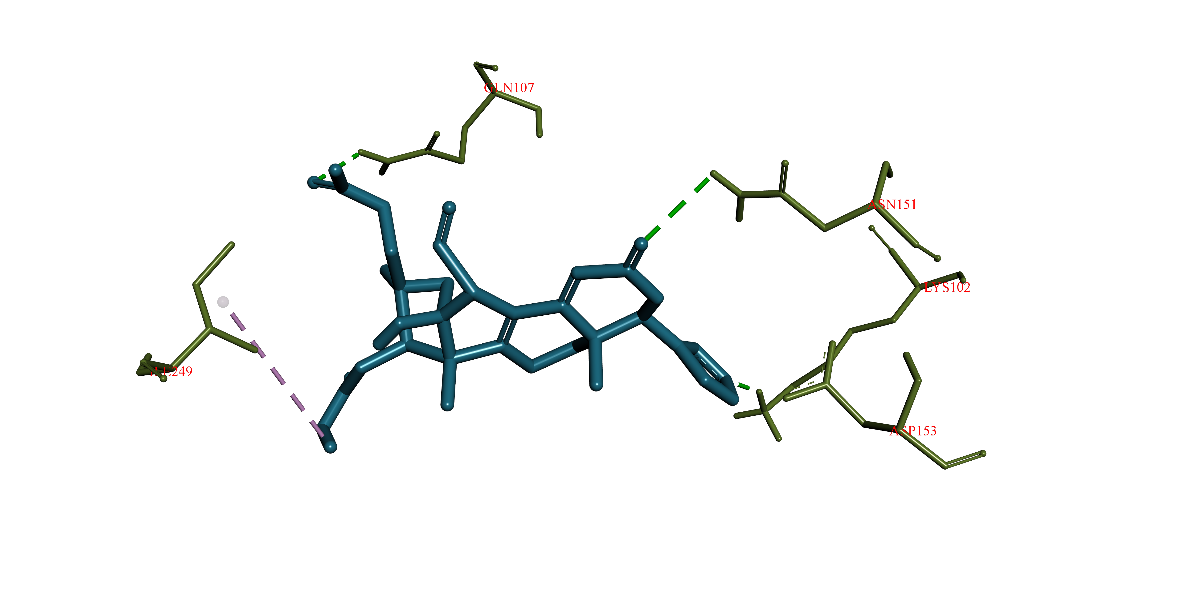 -6.517.19132,5-Didehydroxy-6-methylembelin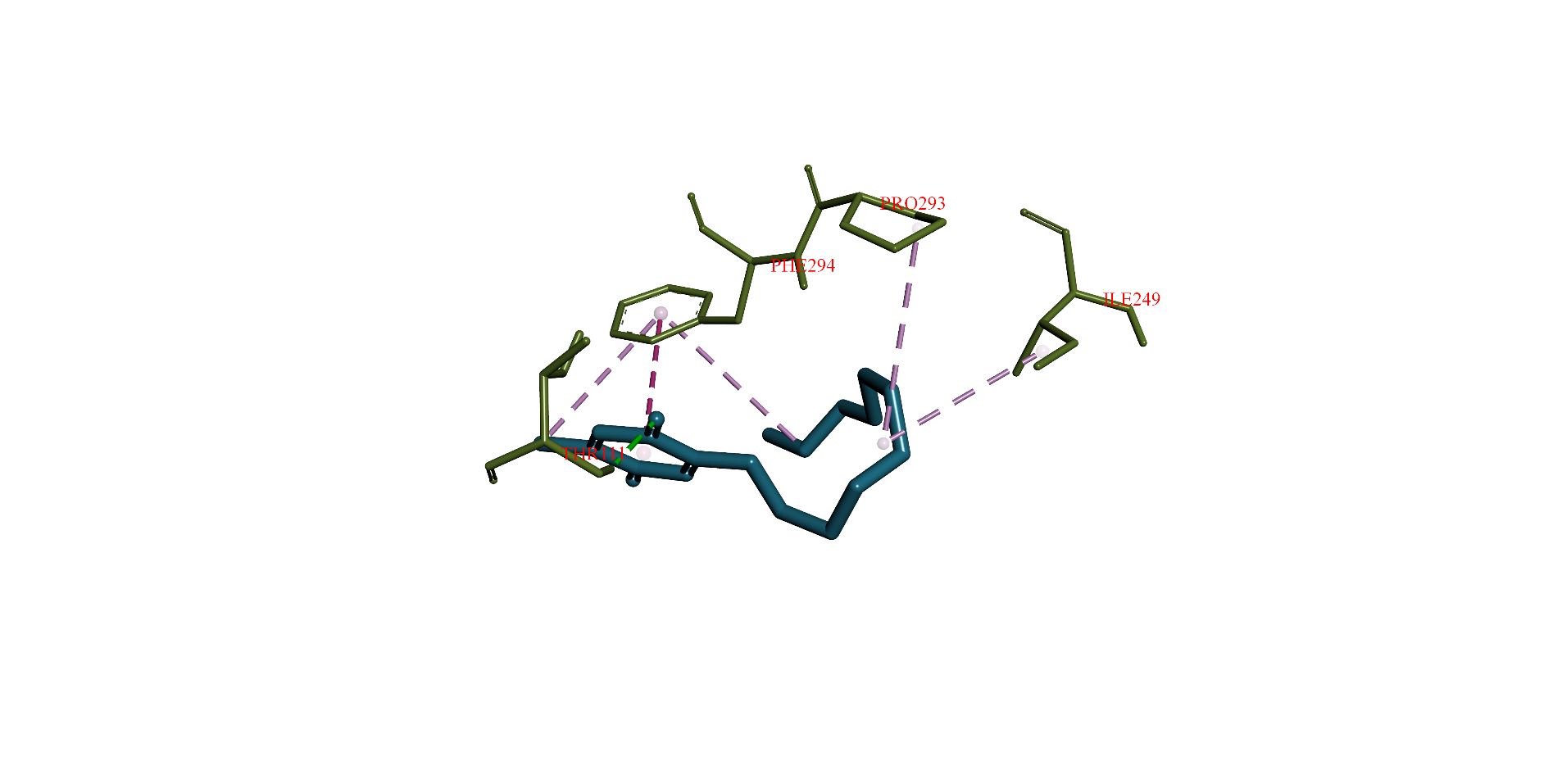 -5.4110.0114Embelin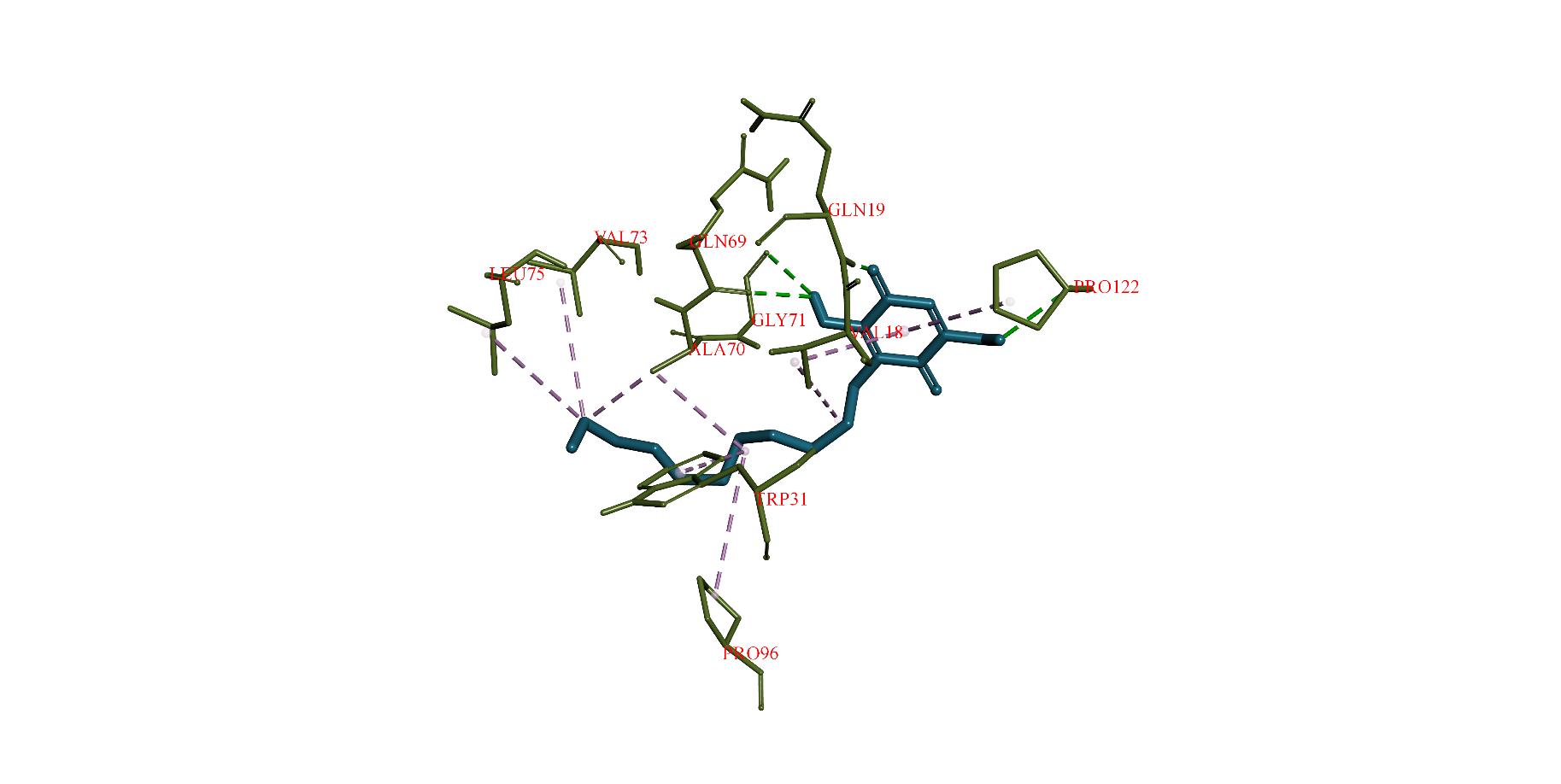 -5.4110.01155-O-Ethylembelin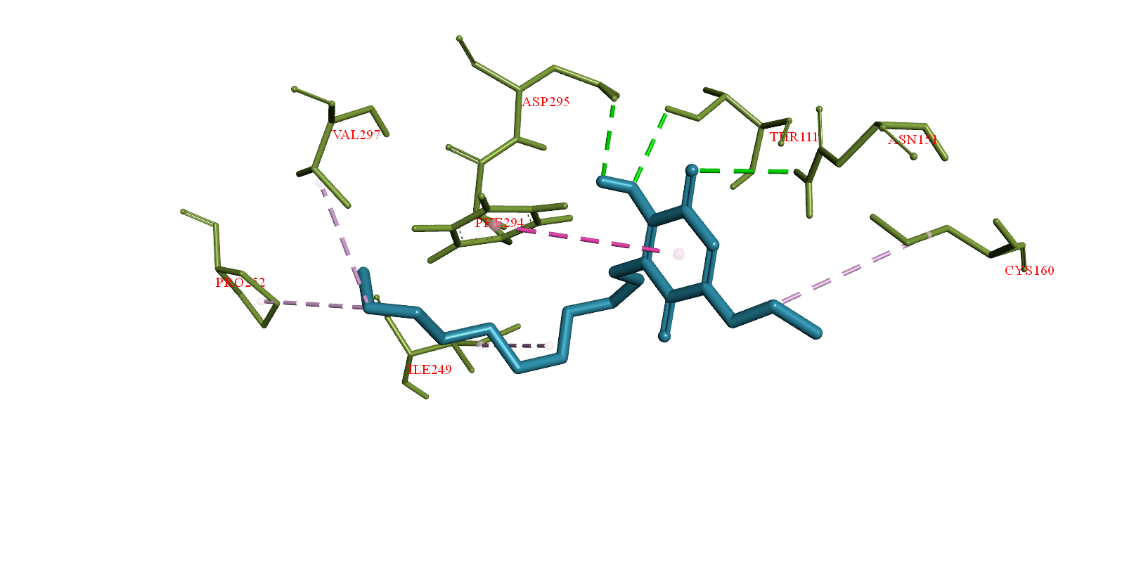 -5.947.33165-O-Methylembelin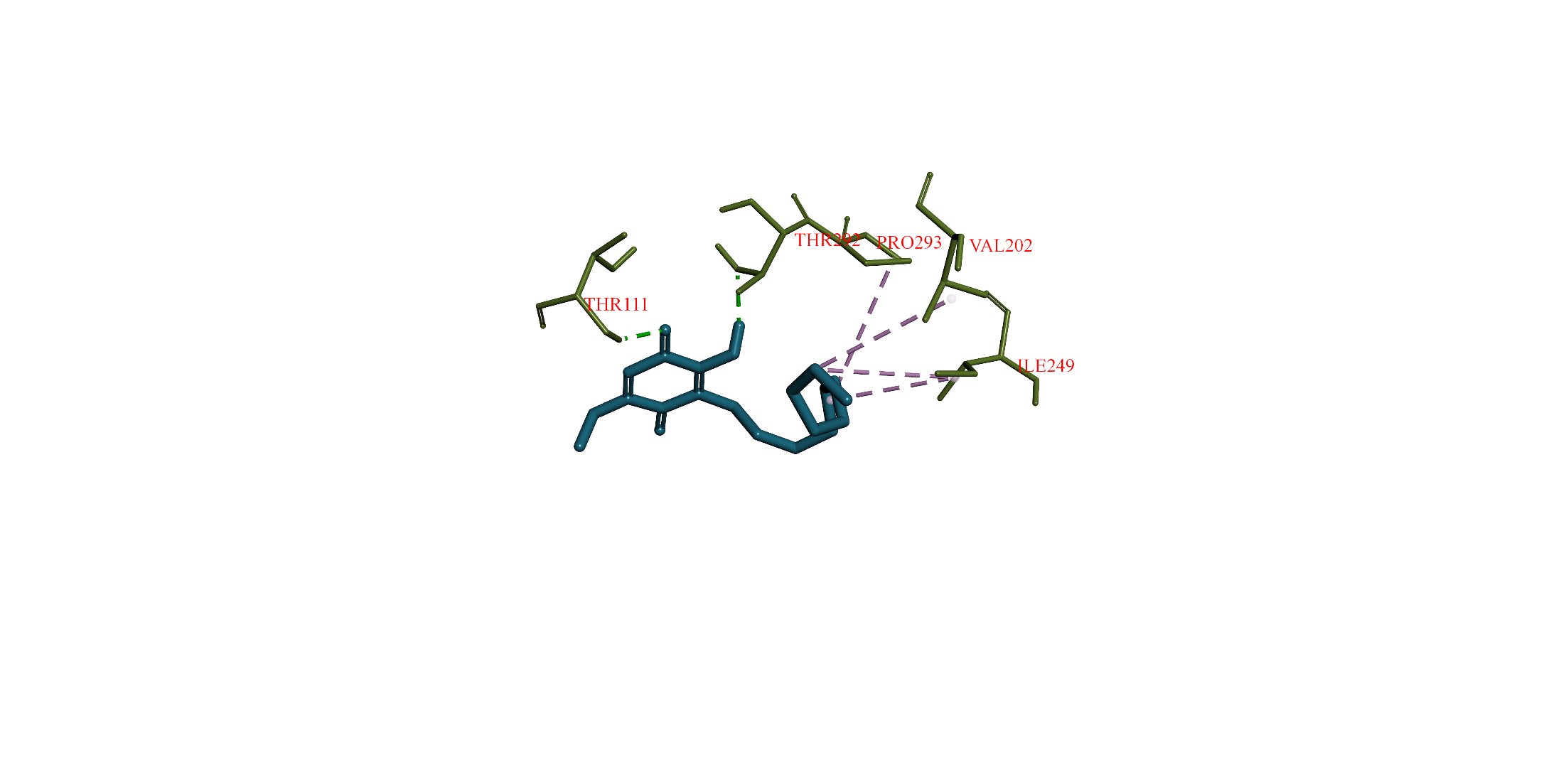 -5.5.92.97175-O-Methyl-2-acetoxyembelin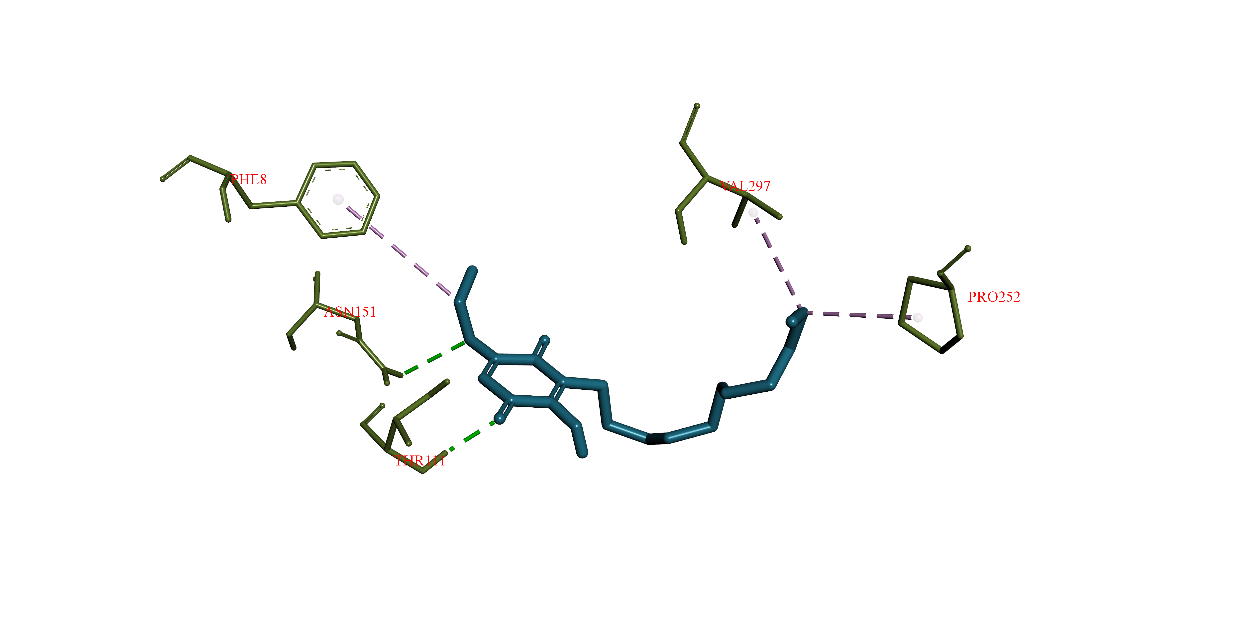 -5.3130.2918Quinazarin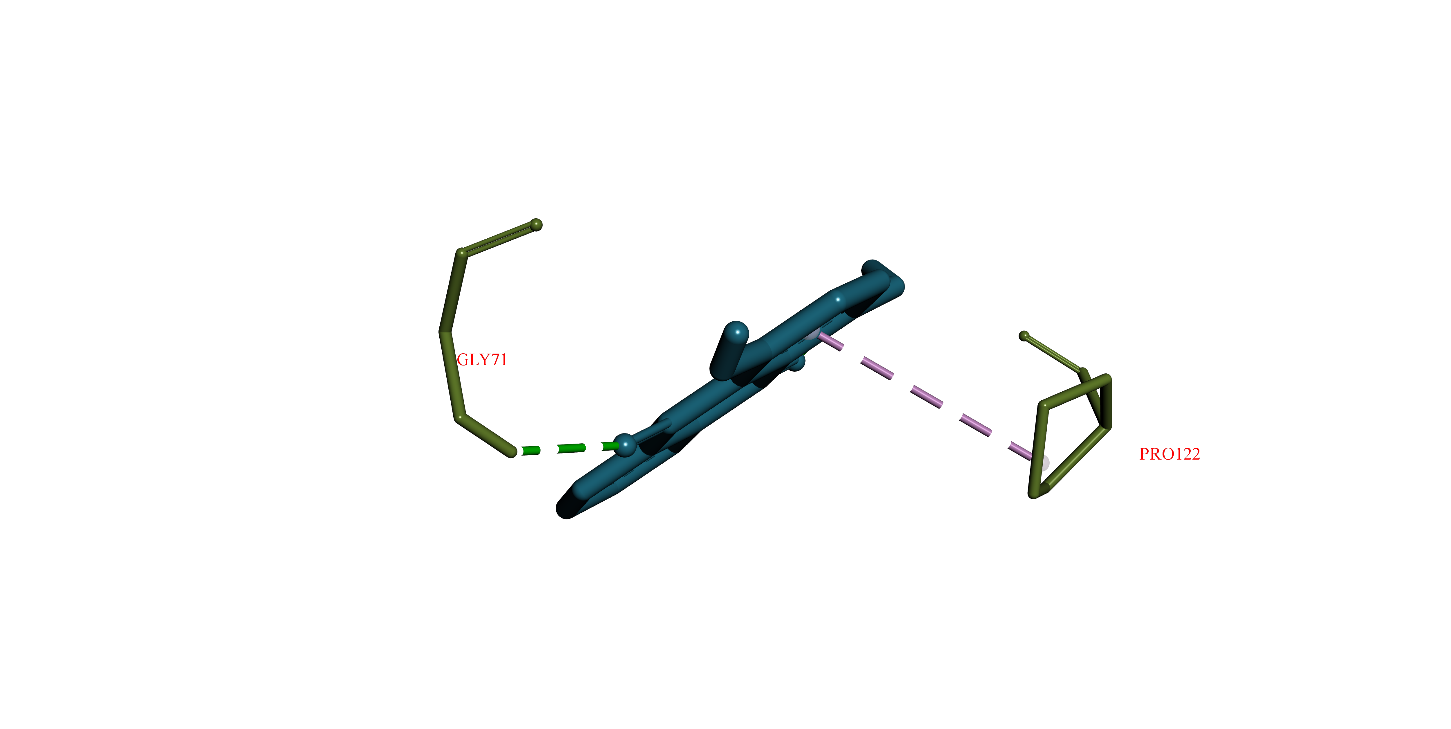 -6.324.119Lupeol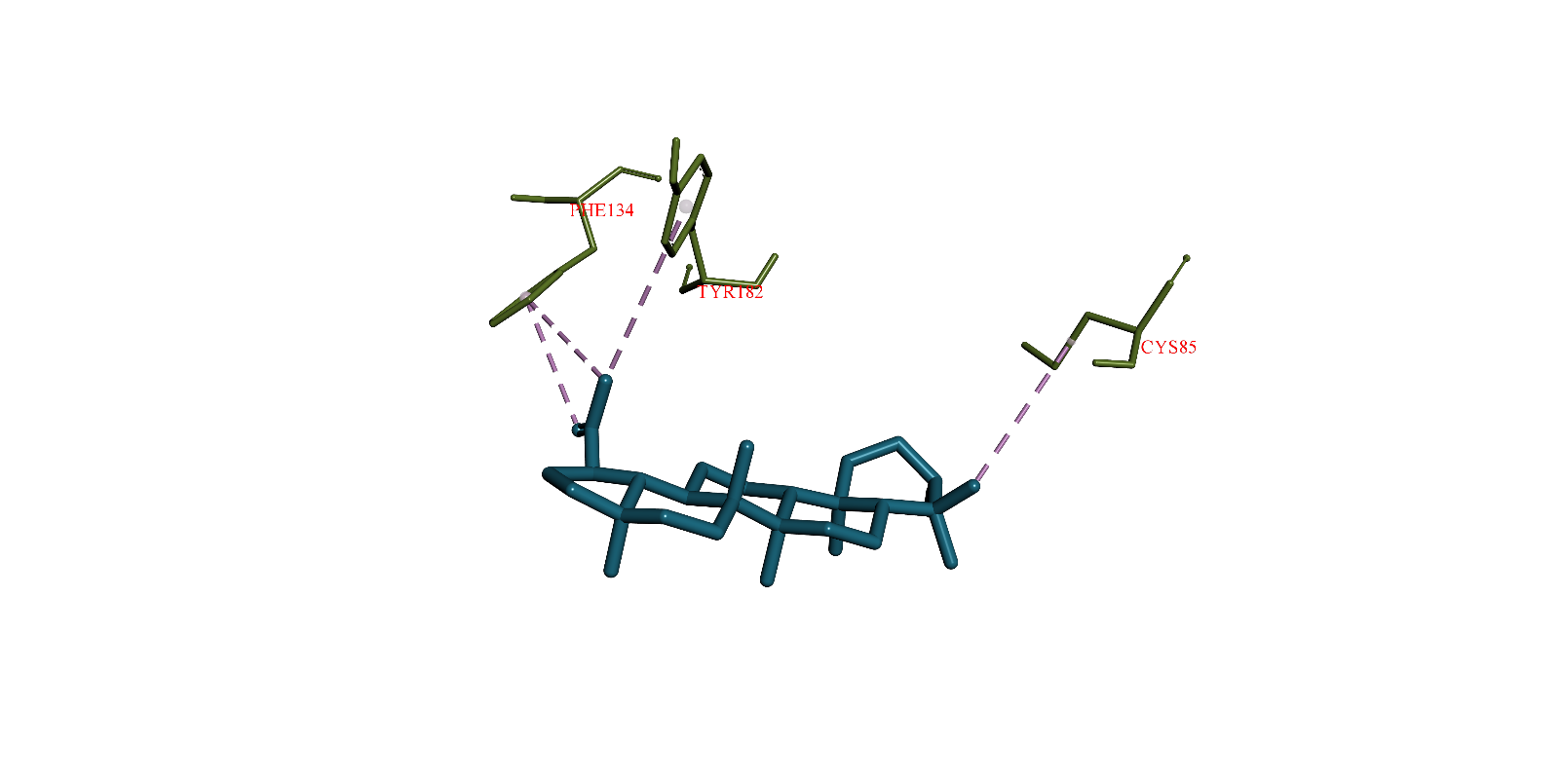 -6.614.5220Butelin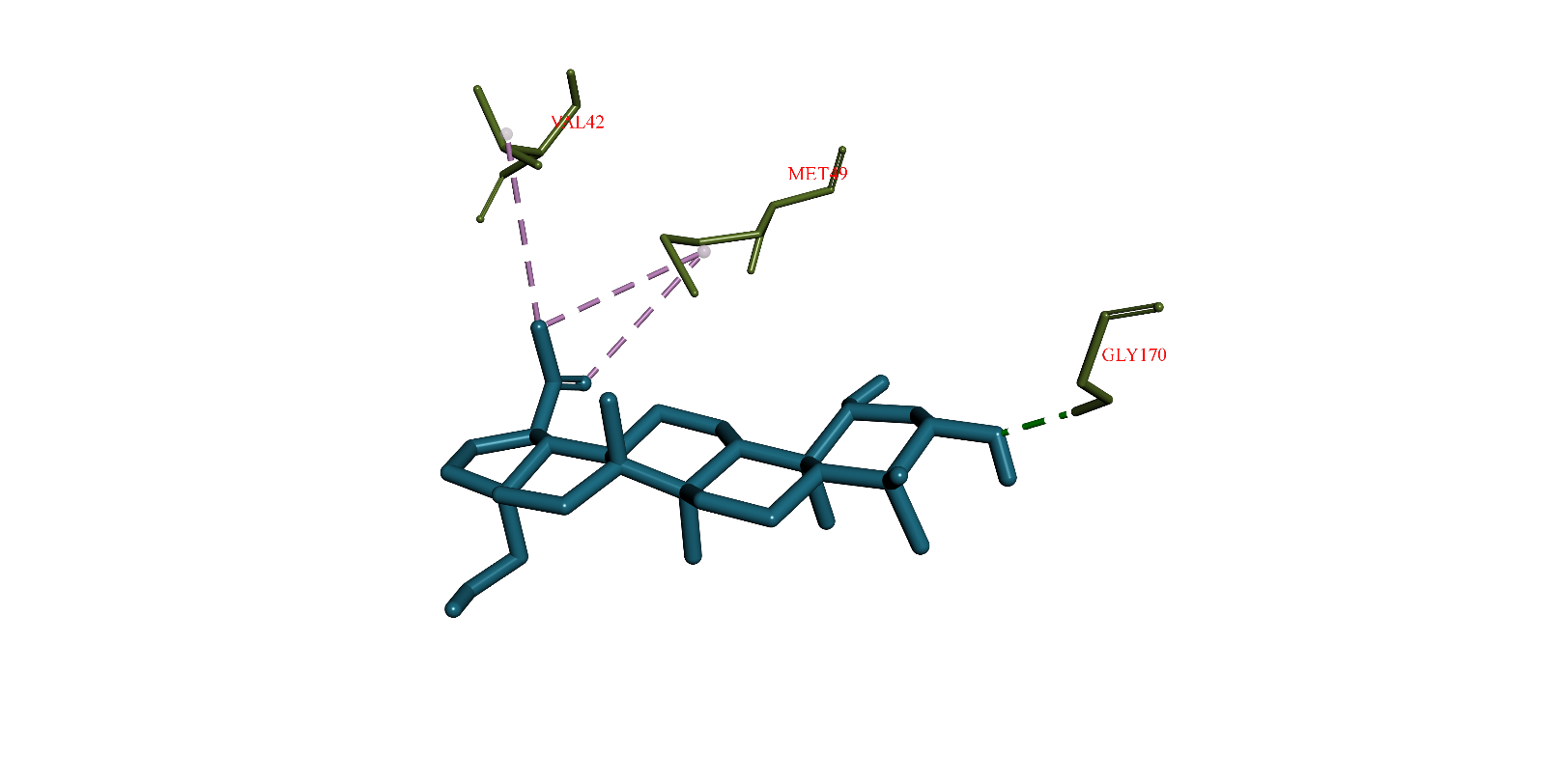 -6.324.121β-Sitosterol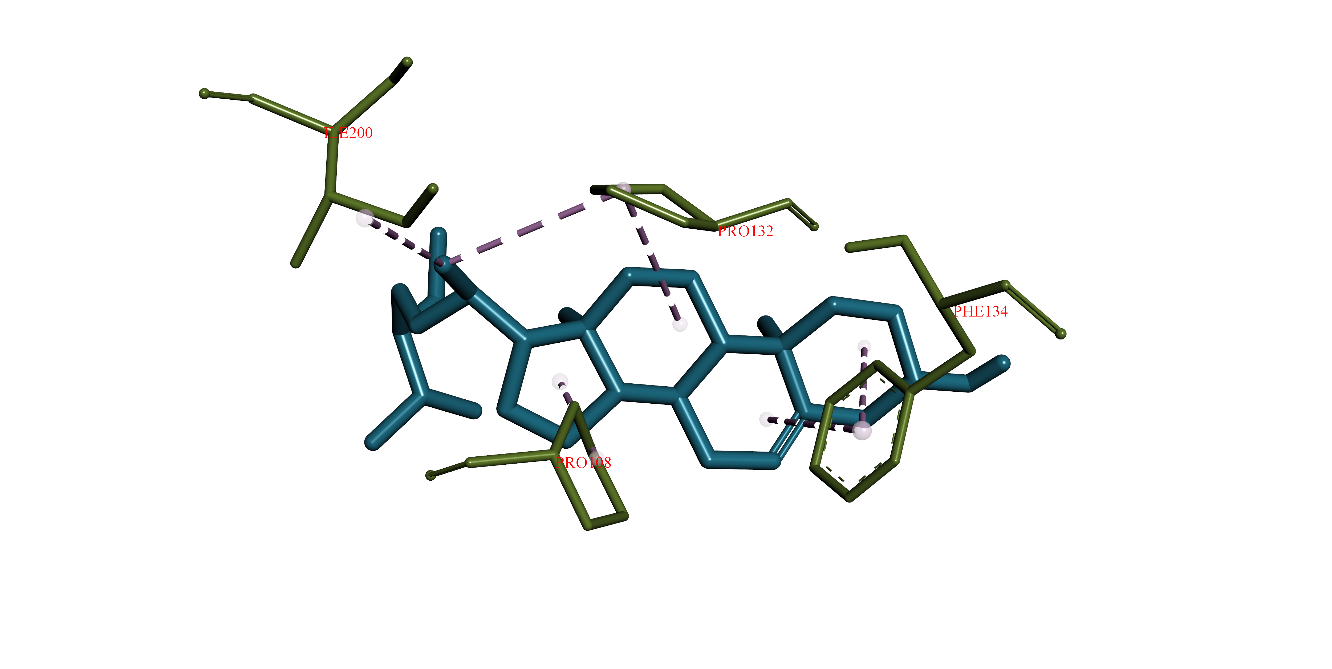 -6.228.5322Velutin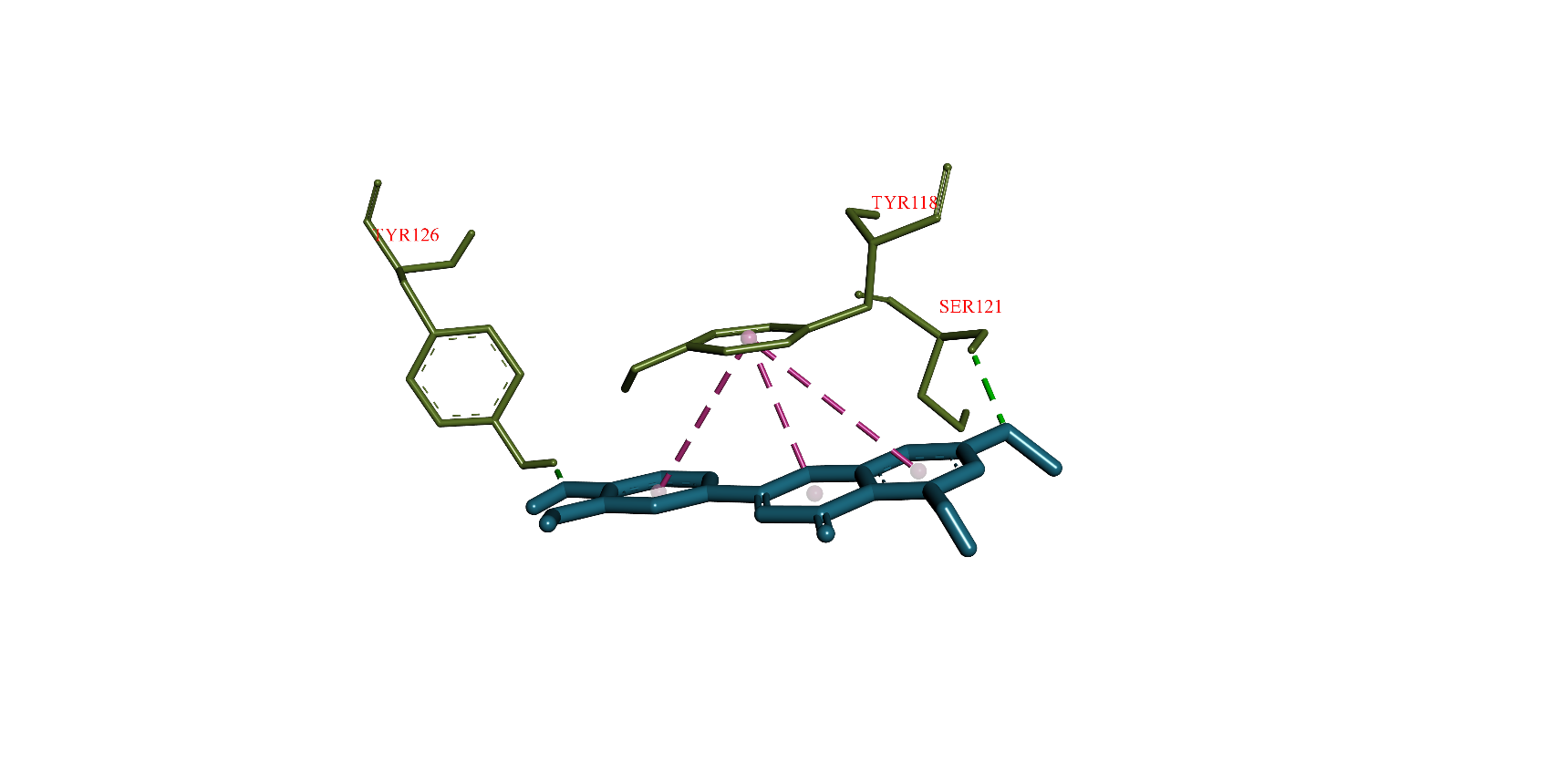 -6.228.5323Rutin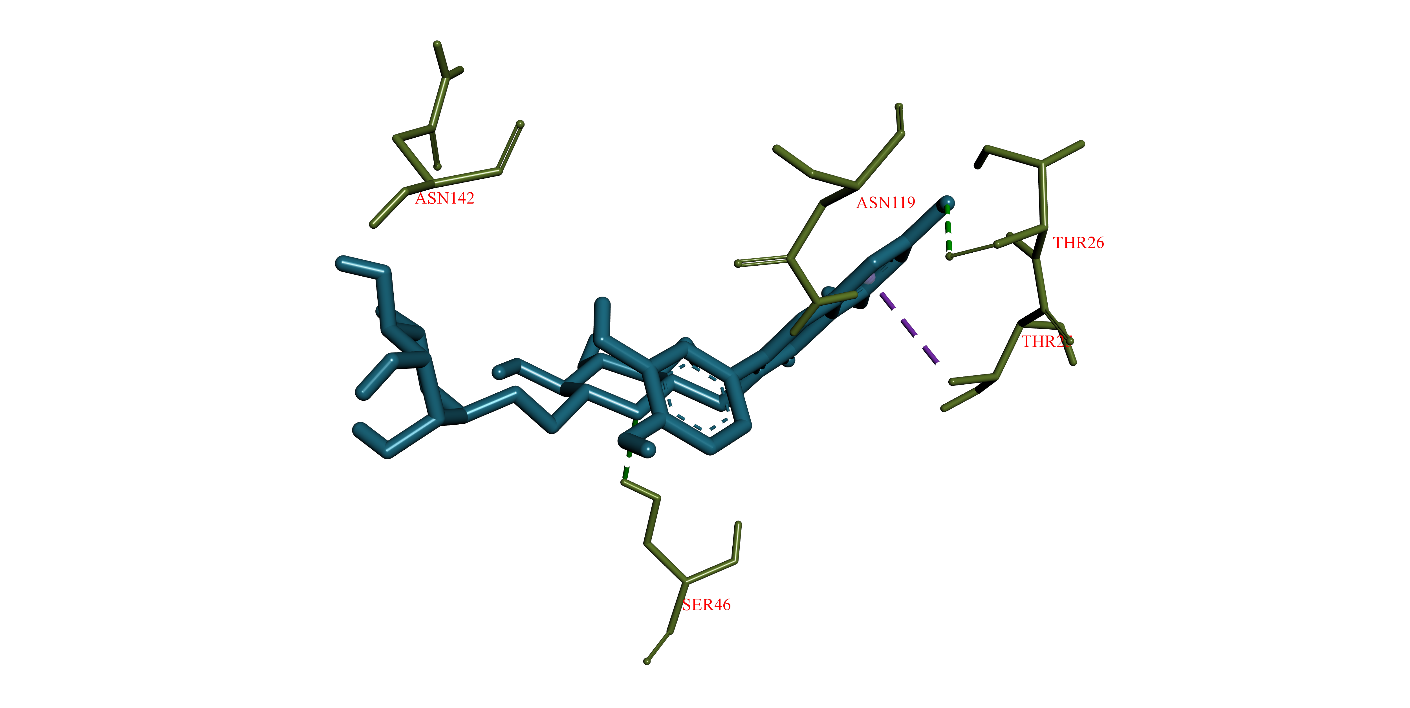 -6.712.2724Chrysin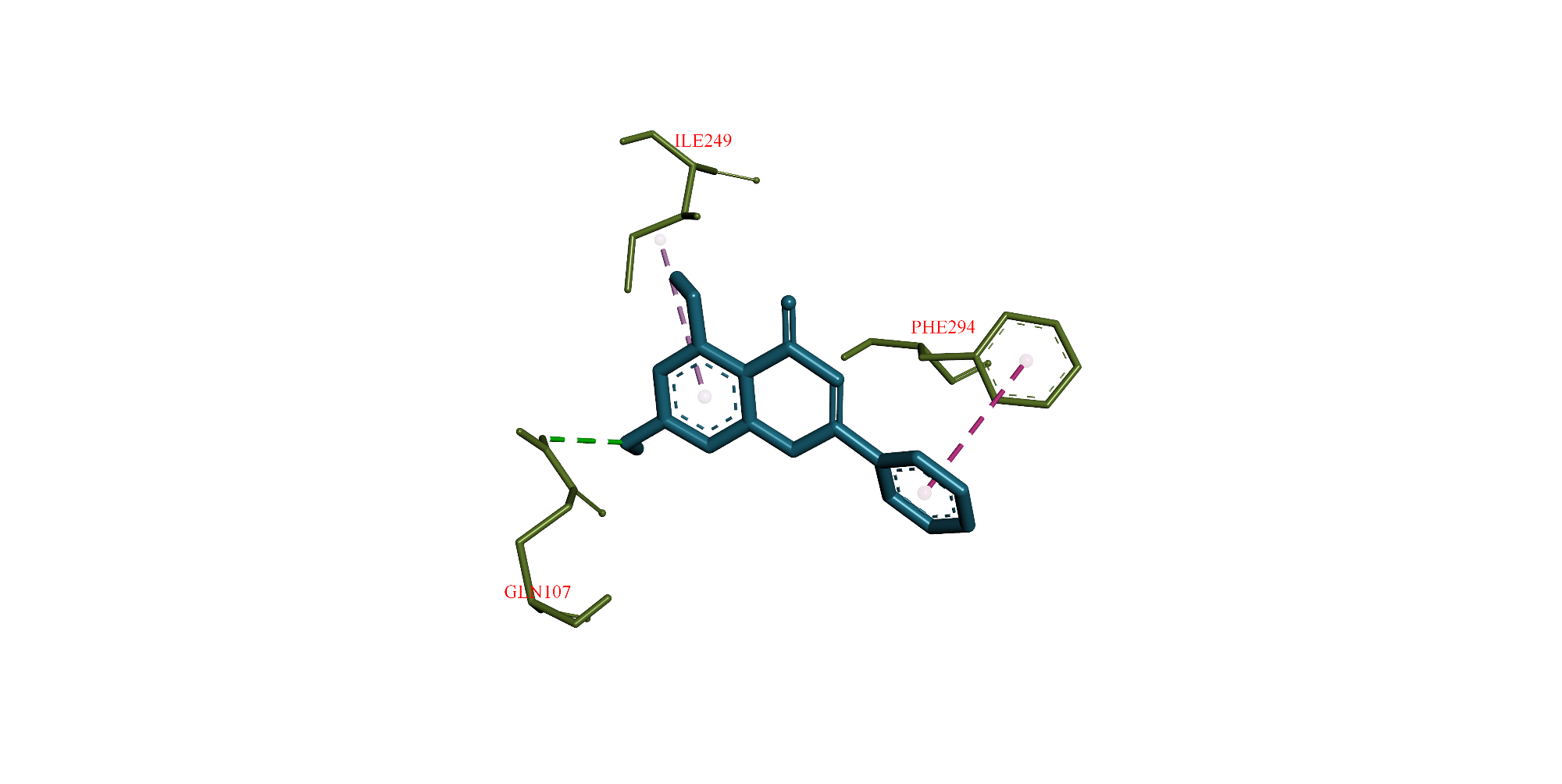 -6.420.3525*Gallic acid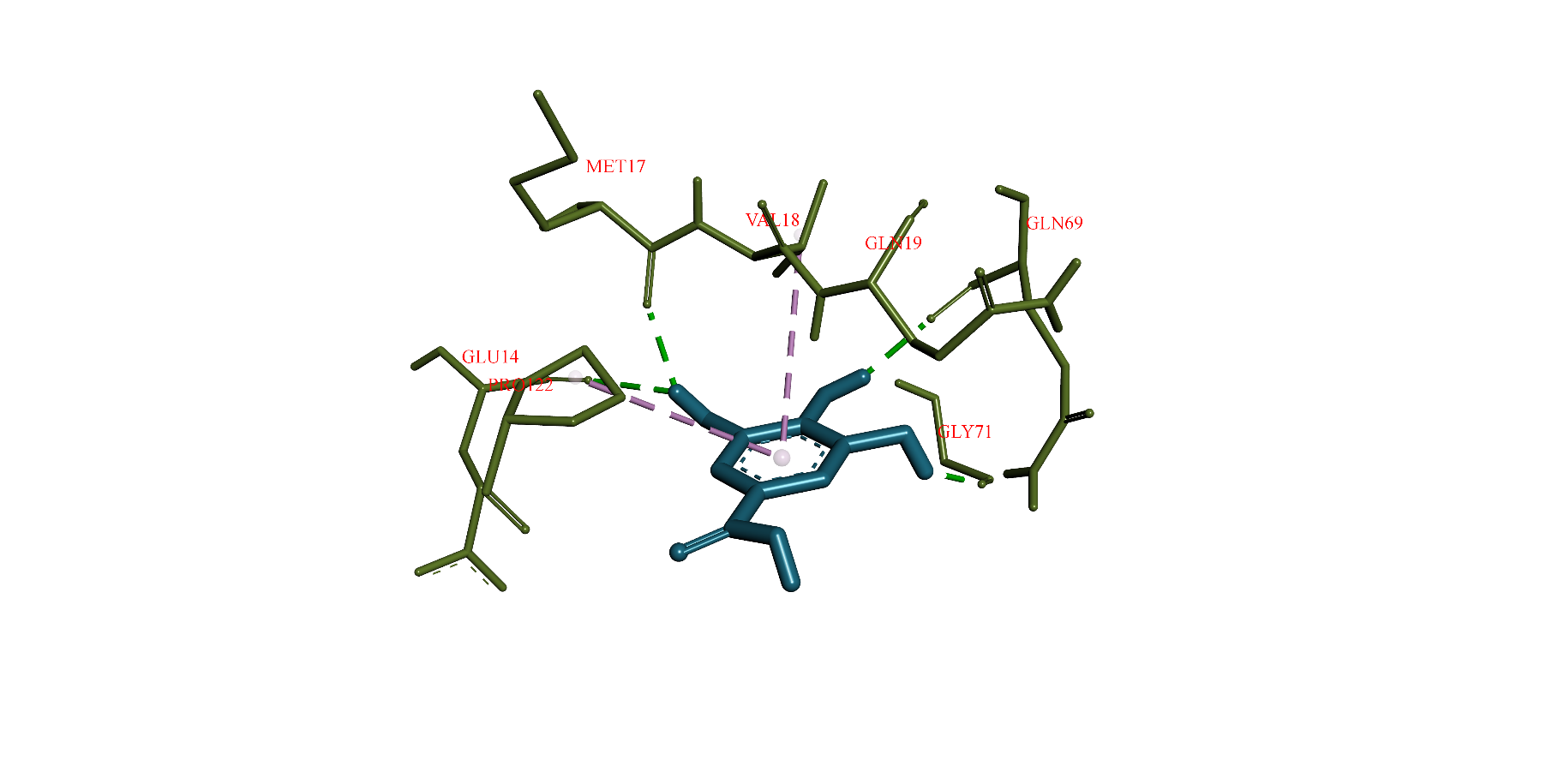 -5.3130.2931Mucic acid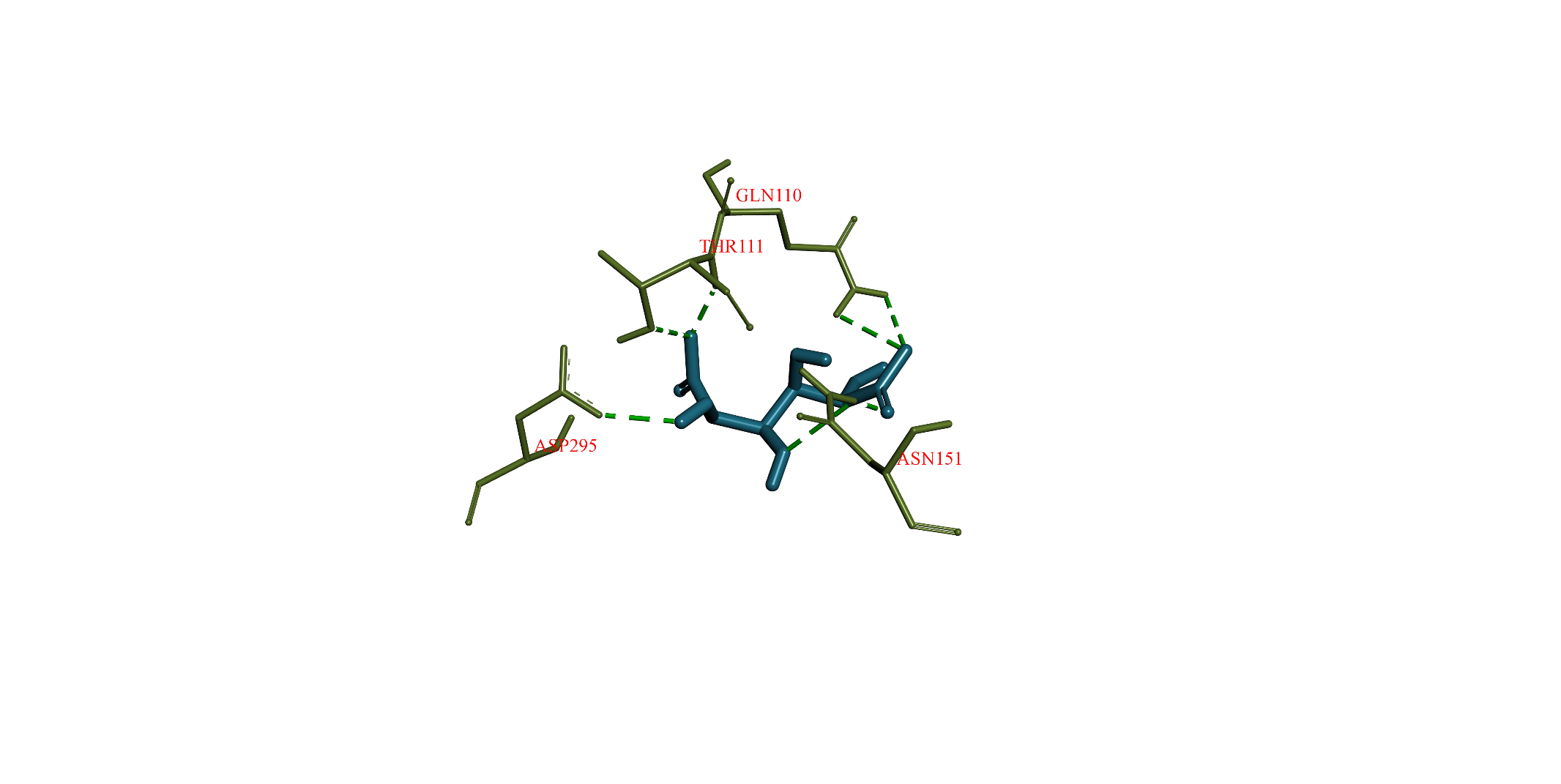 -4.7358.832Mucic acid analogue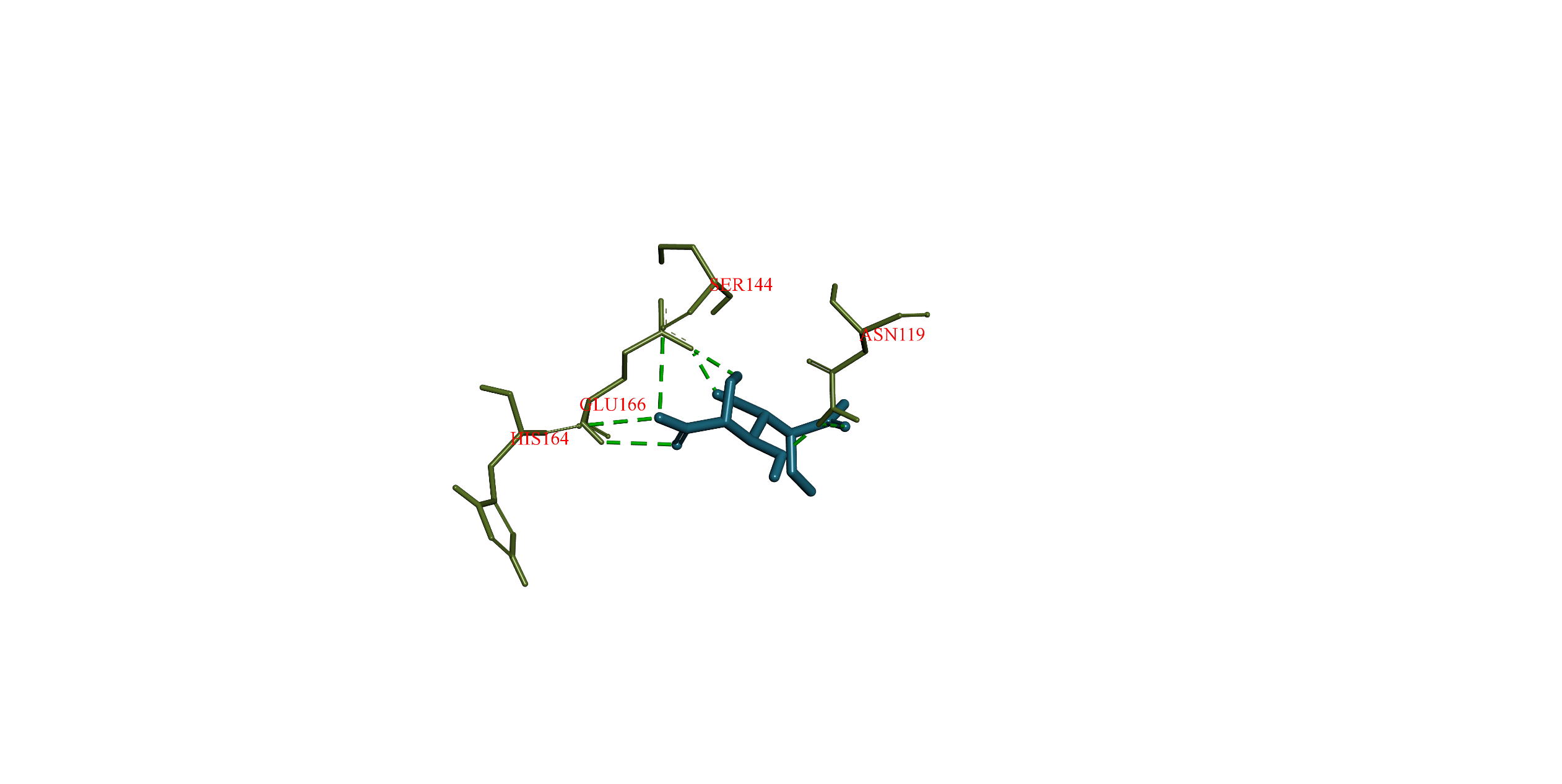 -4.7358.833.Sulfated polysaccharide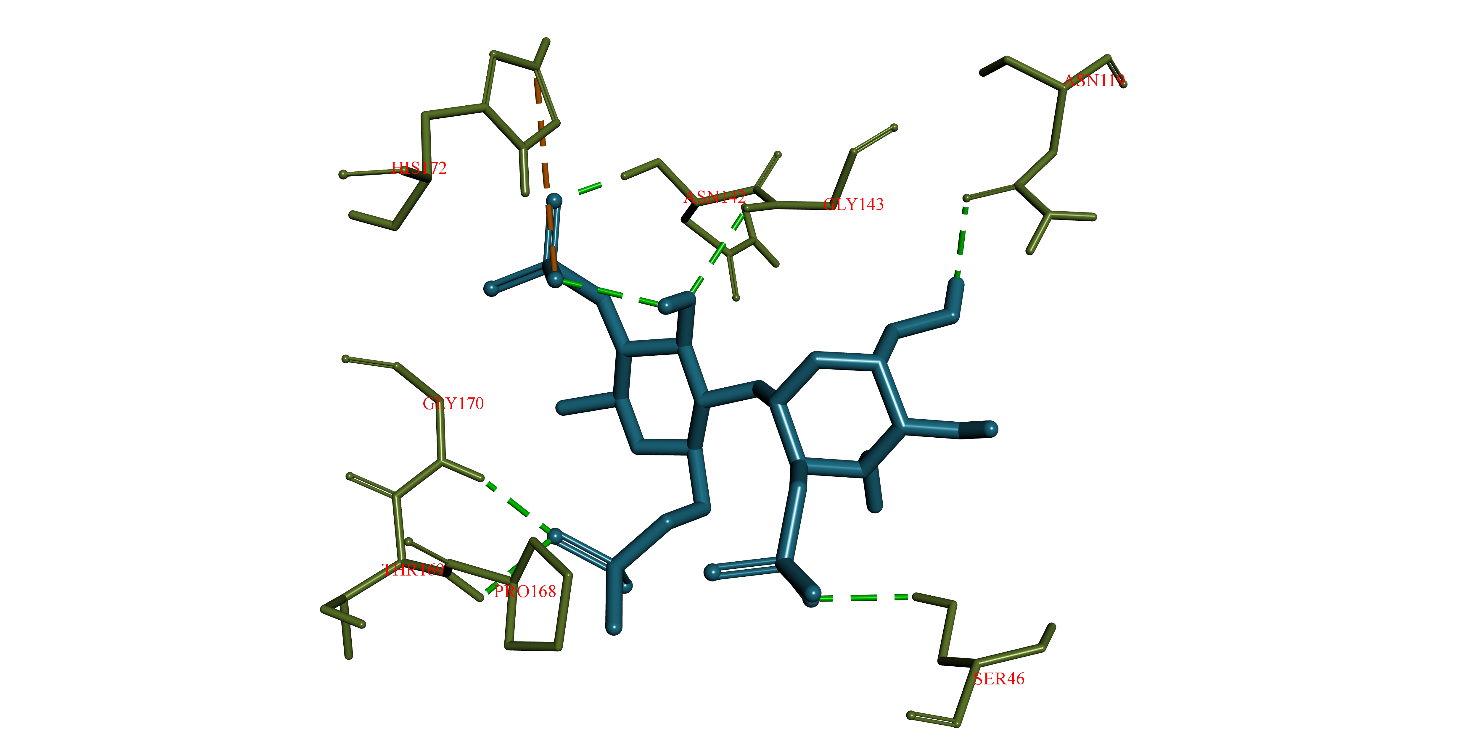 -5.947.33S.No    Compound Name                Compound Structure    Antiviral activity Description              Reference1Krishnolide  AAnti-HIV activitySource: X. moluccensisChemical Formula: C36H46O11Molecular Weight: 654.75Zhang et al., 20172Krishnolide  BAnti-HIV activitySource: X. moluccensisChemical Formula: C36H44O10Molecular Weight: 636.74Zhang et al., 20173Krishnolide CAnti-HIV activitySource: X. moluccensisChemical Formula: C36H46O10Molecular Weight: 638.75Zhang et al., 20174Krishnolide  DAnti-HIV activitySource: X. moluccensisChemical Formula: C36H46O10Molecular Weight: 638.75Zhang et al., 20175Sundarbanxylogranin AAnti-HIV activitySource: X. granatumChemical Formula: C32H40O8Molecular Weight: 552.66Dai et al., 20176Sundarbanxylogranin  BAnti-HIV activitySource: X. granatumChemical Formula: C29H36O9Molecular Weight: 528.60Dai et al., 20177Sundarbanxylogranin  CAnti-HIV activitySource: X. granatumChemical Formula: C33H42O11Molecular Weight: 614.69Dai et al., 20178Sundarbanxylogranin  DAnti-HIV activitySource: X. granatumChemical Formula: C32H42O11Molecular Weight: 602.68Dai et al., 20179Sundarbanxylogranin EAnti-HIV activitySource: X. granatumChemical Formula: C32H42O10Molecular Weight: 586.68Dai et al., 201710Khayanolide IInfluenza A virus (subtype H1N1) activitySource: X. moluccensisChemical Formula: C29H34O10Molecular Weight: 542.58Li et al. 201511Khayanolide KInfluenza A virus (subtype H1N1) activitySource: X. moluccensisChemical Formula: C29H34O9Molecular Weight: 526.58Li et al. 201512Khayanolide MInfluenza A virus (subtype H1N1) activitySource: X. moluccensisChemical Formula: C29H32O9Molecular Weight: 524.57Li et al. 2015132,5-Didehydroxy-6-methylembelinAnti- hepatitis B virus (HBV) activity.Source: A.corniculatumChemical Formula: C18H28O2Molecular Weight: 276.42(Thota et al., 2016; Parvez et al. 2019)14EmbelinAnti- hepatitis B virus (HBV) activity.Source: A.corniculatum and R. apiculataChemical Formula: C17H26O4Molecular Weight: 294.39(Thota et al., 2016; Parvez et al. 2019)155-O-EthylembelinAnti- hepatitis B virus (HBV) activity.Source: A.corniculatumChemical Formula: C19H30O4Molecular Weight: 322.44(Thota et al., 2016; Parvez et al. 2019)165-O-MethylembelinAnti- hepatitis B virus (HBV) activity.Source: A.corniculatumChemical Formula: C18H28O4Molecular Weight: 308.42(Thota et al., 2016; Parvez et al. 2019)175-O-Methyl-2-acetoxyembelinAnti- hepatitis B virus (HBV) activity.Source: A.corniculatumChemical Formula: C20H30O5Molecular Weight: 350.45(Thota et al., 2016; Parvez et al. 2019)18QuinazarinAnti- hepatitis B virus (HBV) activity.Source: A.corniculatumChemical Formula: C14H8O4Molecular Weight: 240.21(Thota et al., 2016; Parvez et al. 2019)19LupeolAnti- hepatitis B virus (HBV) activitySource: A.ofﬁcinalis, R. mucronata, C. tagal, and Avicennia albaChemical Formula: C30H50OMolecular Weight: 426.73(Lakshmi etal. 2017; Ramanjaneyulu et al. 2017; Parvez et al. 2019)20ButelinAnti- hepatitis B virus (HBV) activitySource: A.ofﬁcinalis, R. mucronata, C. tagal, and Avicennia albaChemical Formula: C30H50O3Molecular Weight: 458.73(Lakshmi etal. 2017; Ramanjaneyulu et al. 2017; Parvez et al. 2019)21β-SitosterolAnti- hepatitis B virus (HBV) activitySource: R. mucronata,A.ilicifolius and A. officinalisChemical Formula: C29H50OMolecular Weight: 414.72(Rao et al., 2005; Parvez et al. 2019)22VelutinAnti- hepatitis B virus (HBV) activitySource: A. officinalis, E. agallocha and A. rotundifolia Chemical Formula: C17H14O6Molecular Weight: 314.29(Kaliamurthi and Selvaraj, 2016; Ghosh et al., 2019; Parvez et al. 2019).23KaempferolAnti- hepatitis B virus (HBV) activitySource: A. officinalis, E. agallocha and A. rotundifoliaChemical Formula: C15H10O6Molecular Weight: 286.24(Kaliamurthi and Selvaraj, 2016; Ghosh et al., 2019; Parvez et al. 2019).24LuteolinAnti- hepatitis B virus (HBV) activitySource: A. officinalis, E. agallocha and A. rotundifoliaChemical Formula: C15H10O6Molecular Weight: 286.24(Kaliamurthi and Selvaraj, 2016; Ghosh et al., 2019; Parvez et al. 2019).25RutinAnti- hepatitis B virus (HBV) activitySource: A. officinalis, E. agallocha and A. rotundifoliaChemical Formula: C27H30O16Molecular Weight: 610.52(Kaliamurthi and Selvaraj, 2016; Ghosh et al., 2019; Parvez et al. 2019).26ChrysoeriolAnti- hepatitis B virus (HBV) activitySource: A. officinalis, E. agallocha and A. rotundifoliaChemical Formula: C16H12O6Molecular Weight: 300.27(Kaliamurthi and Selvaraj, 2016; Ghosh et al., 2019; Parvez et al. 2019).27CatechinAnti- hepatitis B virus (HBV) activitySource: A. officinalis, E. agallocha and A. rotundifoliaChemical Formula: C15H14O6Molecular Weight: 290.27(Kaliamurthi and Selvaraj, 2016; Ghosh et al., 2019; Parvez et al. 2019).28ChrysinAnti- hepatitis B virus (HBV) activitySource: A. officinalis, E. agallocha and A. rotundifoliaChemical Formula: C15H10O4Molecular Weight: 254.24(Kaliamurthi and Selvaraj, 2016; Ghosh et al., 2019; Parvez et al. 2019).29DiosmetinAnti- hepatitis B virus (HBV) activitySource: A. officinalis, E. agallocha and A. rotundifoliaChemical Formula: C16H12O6Molecular Weight: 300.27(Kaliamurthi and Selvaraj, 2016; Ghosh et al., 2019; Parvez et al. 2019).30Gallic acidAnti- hepatitis B virus (HBV) activitySource: A. officinalis, E. agallocha and A. rotundifoliaChemical Formula: C7H6O5Molecular Weight: 170.12(Kaliamurthi and Selvaraj, 2016; Ghosh et al., 2019; Parvez et al. 2019).31Mucic acidAnti- hepatitis B virus (HBV) activitySource: R. apiculataChemical Formula: - C6H10O8Molecular Weight: 210.14(Kaliamurthi and Selvaraj, 2016; Parthiban et al, 2020)32Mucic acid analogueAnti- hepatitis B virus (HBV) activitySource: R. apiculataChemical Formula: C7H7K5O8Molecular Weight: 414.62(Kaliamurthiand Selvaraj, 2016; Parthiban et al, 2020)33.Sulfated polysaccharideAnti- SARS-CoV-2 activitySource: R. mangle and A. aureumChemical Formula: C14H23O19S33-Molecular Weight: 591.50(Kwon et al, 2020; Aquino et al, 2011)